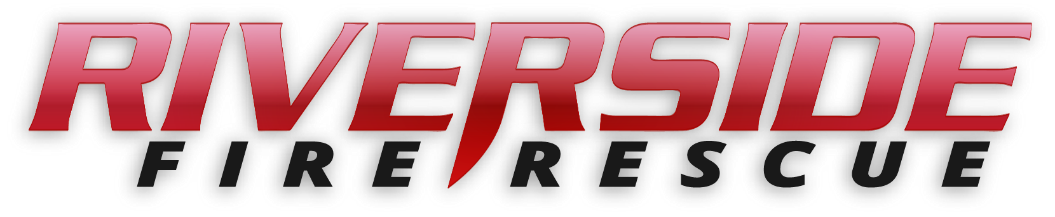 Pierce County Fire Protection District No. 14Commissioners Meeting January 11, 2021In Attendance:  Chief Kira Thirkield Commissioner Peter Allison, Commissioner Jerry Sandberg, Commissioner John Campbell and Secretary Pat Shandrow.Meeting was held online with Microsoft Teams web application. Commissioner Campbell opened the meeting with the pledge of allegiance at 6:30 p.m. The minutes of the December 28, 2020 Regular Board Meeting were approved as corrected.Citizen Comments:  None.Vouchers:  Voucher list was reviewed, approved and attached.The Regular Meeting recessed for a Board of Volunteer Firefighters meeting at 6:40 pm.Regular meeting reconvened at 6:47 pmChief’s Report:  The Chief’s Report will be presented at the January 25 meeting.Old Business:Covid-19 – Chief Thirkield has received the second shot of vaccine. She has developed symptoms, which have kept her away from the Department for a couple of days but is improving.   BC Dubay will receive has second dose in about a week. Staggering the vaccine among personnel has been done to insure coverage of all shifts in case of an adverse reaction of the vaccine.  Others in the department have had or will receive the vaccine at an appropriate time.  We have had two cases in the Department possibly one more awaiting test results.  None of these were due to exposure at the Department but were from an outside source. 	According to the Tacoma Pierce County Health Department we are now moving into phase B1.  This will be for people over the age of 70 or 50 years or older in multi generational households.New Business:	NoneGood of the Order:  Chief Thirkield mentioned they are still trying to figure out how and when we will be able to hold an awards banquet.Commissioner Campbell made a request to investigate the possibility of and worth of investing some of our reserve fund into an interest bearing account.With no further business to come before the Board, the meeting adjourned at 7:07 p.m. ____________________________John Campbell, Commissioner____________________________ Gerald Sandberg, Commissioner			ATTEST:____________________________		________________________Peter Allison, Commissioner			Pat Shandrow, District Secretary